Домашнее задание для 1 ДОП, от 8.04.23.Новая тема: "Интервал".Запомните и перепишите себе в тетрадь данные понятия и их определения. Интервал - это расстояние между двумя звуками. Тоновая величина - это количество тонов в интервале.Перепишите себе в нотную тетрадь следующие интервалы и посчитайте количество ТОНов и ПОЛУТОНов между звуками, как мы делали это на уроке: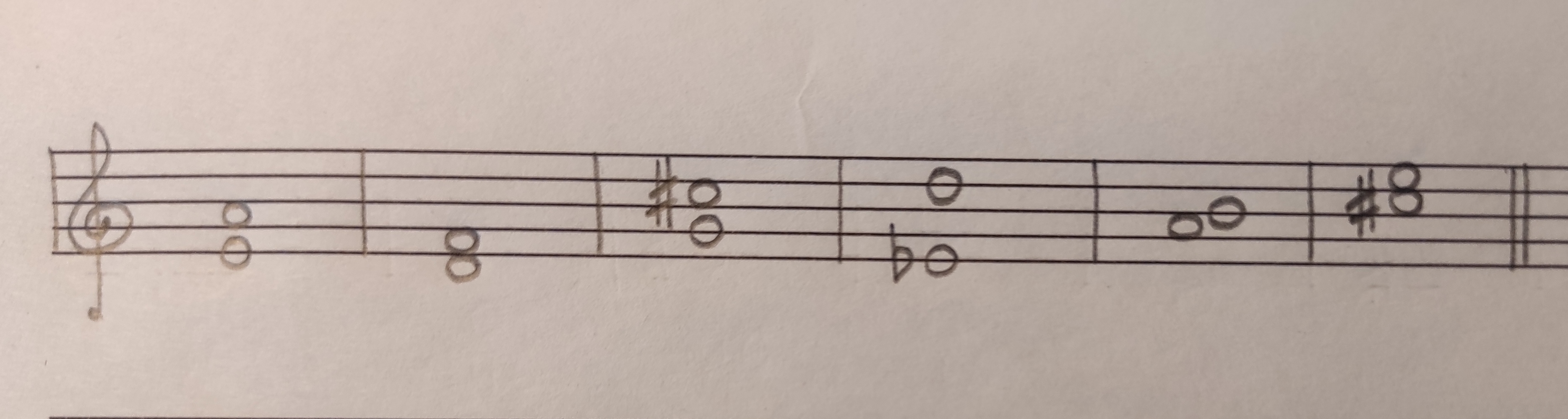 Упражнение. Играйте ТОНы и ПОЛУТОНы на клавиатуре ф-но в пределах первой октавы или тренируйтесь на распечатанной клавиатуре. Повторите это упражнение несколько раз, как мы делали это на уроке, чтобы запомнить расположение тонов и полутонов. 